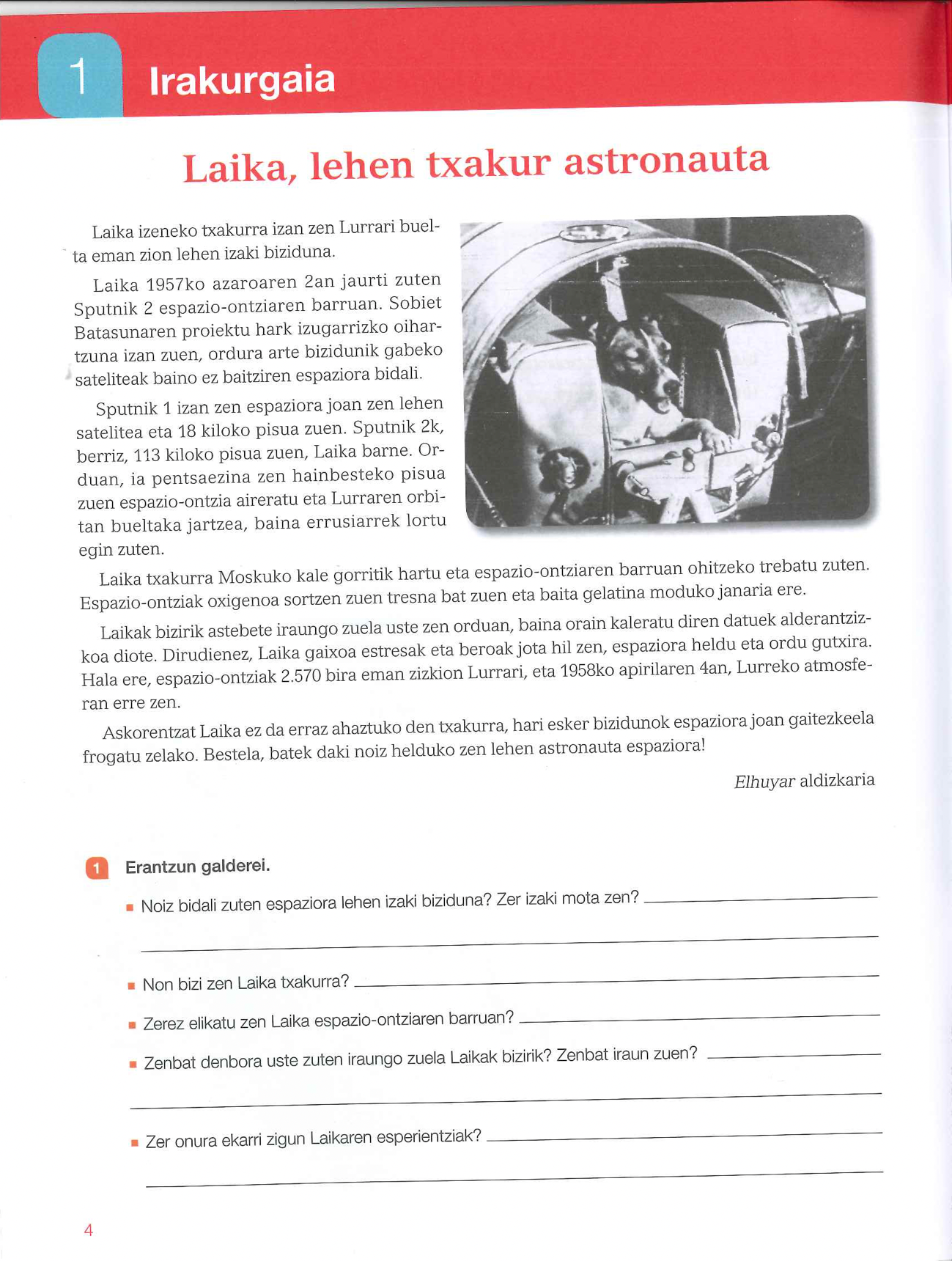 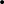 Laika 1957ko azaroaren 2an bidali zuten espaziora. Txakur bat izan zen. Moskuko kale gorrian bizi zen Laika txakurra. Gelatina moduko janari batez elikatu zen Laika espazioan. Aste bete iraungo zuela uste zuten baina espaziora heldu eta ordu gutxira hil zen. Laikaren esperientzia hari esker bizidunok espaziora joan gaitezkeela frogatu zen.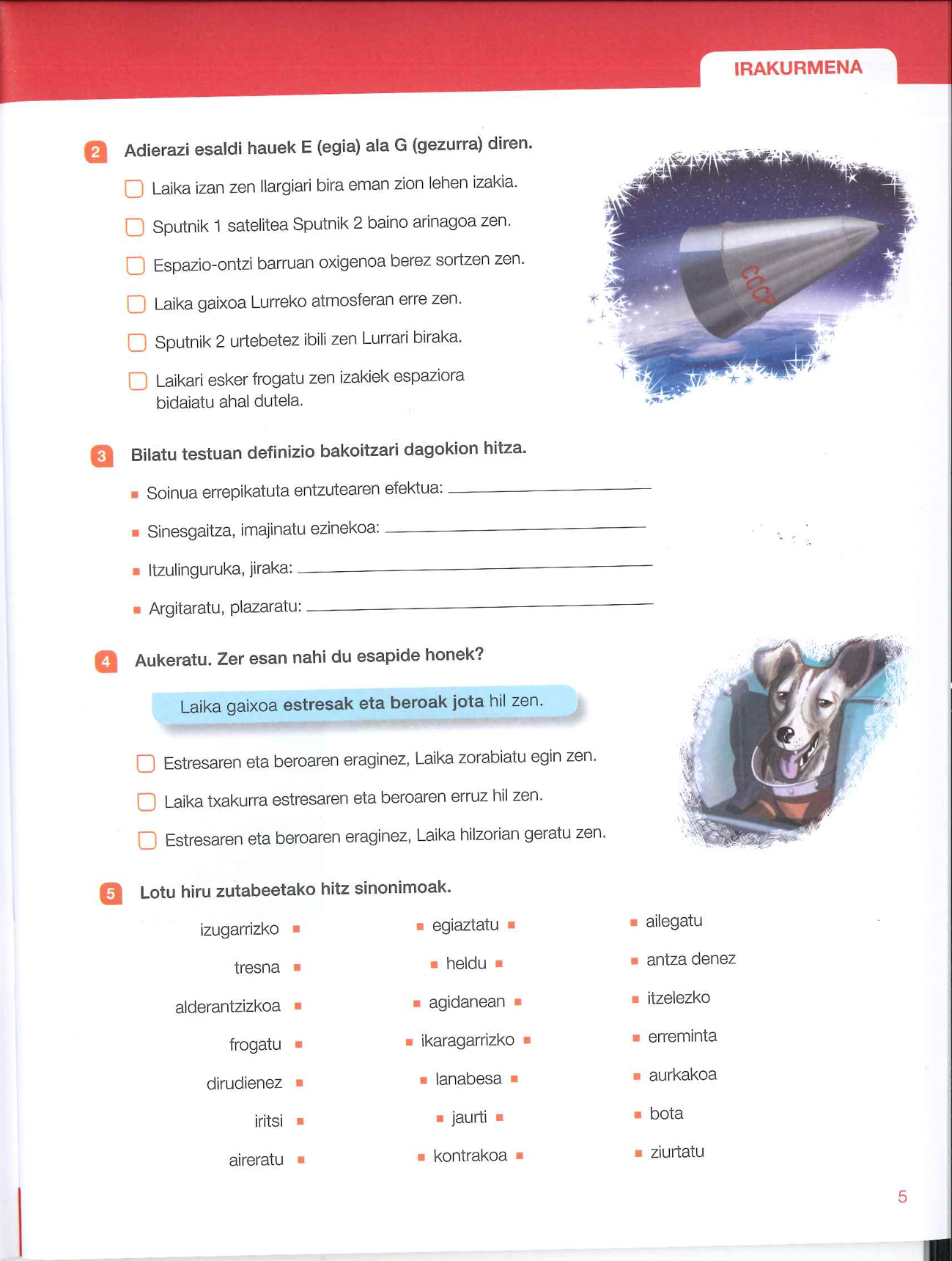 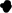 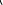 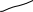 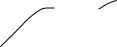 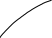 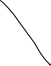 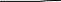 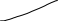 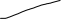 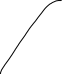 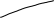 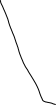 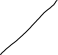 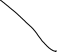 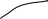 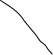 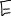 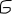 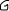 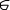 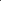 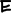 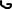 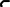 3. – Oihartzuna.    - Pentsaezina- Bueltaka - Kaleratu  